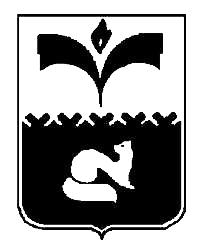 ДУМА ГОРОДА ПОКАЧИХанты - Мансийского автономного округа - ЮгрыРЕШЕНИЕот  29.12.2017                  		                                                    №124В соответствии с пунктом 2 части 1 статьи 19 Устава города Покачи, пунктом 1 части 5 статьи 4 Положения о бюджетном устройстве и бюджетном процессе в городе Покачи, утверждённого решением Думы города Покачи от 01.11.2017 №92, Дума города Покачи РЕШИЛА:1. Внести в бюджет города Покачи на 2017 год и на плановый период 2018 и 2019 годов, утверждённый решением Думы города Покачи от 15.12.2016 №143 (газета «Покачёвский вестник» от 23.12.2016 №52, размещено на специальном стенде в читальном зале городской библиотеки 16.12.2016) с изменениями от 30.03.2017 №21 (газета «Покачёвский вестник» от 07.04.2017 №14, размещено на специальном стенде в читальном зале городской библиотеки 31.03.2017), от 08.06.2017 №48 (газета «Покачёвский вестник» от 16.06.2017 №24, размещено на специальном стенде в читальном зале городской библиотеки 13.06.2017), от 27.06.2017 №65 (газета «Покачёвский вестник» 07.07.2017 №27, размещено на специальном стенде в читальном зале городской библиотеки 29.06.2017), от 30.08.2017 №72 (газета «Покачёвский вестник» от 07.09.2017 №36, размещено на специальном стенде в читальном зале городской библиотеки 01.09.2017), от 30.11.2017 №104 (газета «Покачёвский вестник» от 08.12.2017 №49, размещено на специальном стенде в читальном зале городской библиотеки 01.12.2017) следующие изменения: 1) часть 1 статьи 1 бюджета города Покачи на 2017 год и на плановый период 2018 и 2019 годов изложить в следующей редакции:«1. Утвердить основные характеристики бюджета города Покачи на 2017 год:1) общий объём доходов бюджета городского округа в сумме 1 миллиард 398 миллионов 877 тысяч 210 рублей 90 копеек, в том числе без учёта утверждённого объёма безвозмездных поступлений и (или) поступлений налоговых доходов по дополнительным нормативам отчислений в сумме 309 миллионов 520 тысяч 727 рублей 98 копеек;2) общий объём расходов бюджета городского округа в сумме 1 миллиард 388 миллионов 162 тысячи 904 рубля 49 копеек;3) профицит бюджета городского округа в сумме 10 миллионов 714 тысяч 306 рублей 41 копейка;4) верхний предел муниципального внутреннего долга городского округа на 01.01.2018 в сумме 26 миллионов рублей 00 копеек, в том числе верхний предел долга по муниципальным гарантиям 0 рублей 00 копеек;5) предельный объём муниципального долга городского округа в сумме 309 миллионов 520 тысяч 727 рублей 98 копеек».»;2) пункт 4 части 2 статьи 1 бюджета города Покачи на 2017 год и на плановый период 2018 и 2019 годов изложить в следующей редакции:«4) верхний предел муниципального внутреннего долга городского округа на 01.01.2019 в сумме 26 миллионов рублей 00 копеек, на 01.01.2020 в сумме 26 миллионов рублей 00 копеек, в том числе верхний предел долга по муниципальным гарантиям на 01.01.2019 в сумме 0 рублей 00 копеек, на 01.01.2020 в сумме 0 рублей 00 копеек;»;3) пункт 1 части 6 статьи 3 бюджета города Покачи на 2017 год и на плановый период 2018 и 2019 годов изложить в следующей редакции:«1) на 2017 год в сумме 13 миллионов 261 тысяча 946 рублей 00 копеек согласно приложению 8 к настоящему бюджету;»;4) пункт 1 части 7 статьи 3 бюджета города Покачи на 2017 год и на плановый период 2018 и 2019 годов изложить в следующей редакции: «1) на 2017 год в сумме 36 миллионов 378 тысяча 703 рублей 52 копейки;»;5) пункт 1 части 11 статьи 3 бюджета города Покачи на 2017 год и на плановый период 2018 и 2019 годов изложить в следующей редакции:«1) на 2017 год:а) по подразделу «Другие общегосударственные вопросы» в сумме 50 тысяч рублей 00 копеек социально - ориентированным некоммерческим организациям в целях привлечения их к решению актуальных социальных проблем, повышения профессионализма работников и добровольцев таких организаций, доступности предоставляемых гражданам социальных услуг, укрепления институтов гражданского общества, поддержки и развития взаимодействия гражданского общества и государства;б) по подразделу «Другие вопросы в области национальной экономики» в сумме 2 миллиона 719 тысяч 539 рублей 48 копеек субъектам малого и среднего предпринимательства в целях финансового обеспечения (возмещения) затрат в связи с производством (реализацией) товаров (за исключением подакцизных товаров, кроме автомобилей легковых и мотоциклов, винодельческих продуктов, произведенных из выращенного на территории Российской Федерации винограда), выполнением работ, оказанием услуг;в) по подразделу «Жилищное хозяйство» в сумме 166 тысяч 635 рублей 01 копейка югорскому оператору в целях долевого финансирования проведения капитального ремонта многоквартирных домов;г) по подразделу «Коммунальное хозяйство» в сумме 6 миллионов 815 тысяч 259 рублей 61 копеек организациям, осуществляющим услуги водоснабжения и водоотведения на территории города Покачи в целях возмещения недополученных доходов в связи с оказанием услуг по водоснабжению и водоотведению;д) по подразделу «Коммунальное хозяйство»:- в сумме 7 миллионов 076 тысячи 782 рубля 27 копеек организациям жилищно - коммунального комплекса в целях финансового обеспечения (возмещения) затрат на капитальный ремонт (с заменой) газопроводов, систем теплоснабжения, водоснабжения и водоотведения для подготовки к осенне - зимнему периоду в городе Покачи и проведение независимой экспертизы расчёта сметной стоимости; - в сумме 1 миллион 282 тысячи 539 рублей 26 копеек организациям жилищно - коммунального комплекса в целях финансового обеспечения (возмещения) затрат на реконструкцию газопроводов, систем теплоснабжения, водоснабжения и водоотведения для подготовки к осенне - зимнему периоду в городе Покачи и проведение независимой экспертизы расчёта сметной стоимости;е) по подразделу «Благоустройство» в сумме 580 тысячи рублей 00 копеек специализированной службе по вопросам похоронного дела в целях возмещения расходов при оказании ритуальных услуг на территории города Покачи, не возмещаемых за счёт государственных внебюджетных фондов и бюджетов иных уровней;ж) по подразделу «Транспорт» в сумме 47 тысяч 729 рублей 00 копеек для возмещения недополученных доходов в связи с оказанием услуг при осуществлении перевозок пассажиров автотранспортом общего пользования по регулярным автобусным маршрутам на территории города Покачи;з) по подразделу «Молодёжная политика» в сумме 156 тысяч 499 рублей 00 копеек на организацию питания детей в возрасте от 6 до 17 лет (включительно) в лагерях с дневным пребыванием детей, в возрасте от 8 до 17 лет (включительно) в палаточных лагерях;»;6) приложение 3 «Доходы бюджета города Покачи на 2017 год» к бюджету города Покачи на 2017 год и на плановый период 2018 и 2019 годов изложить в новой редакции, согласно приложению 1 к настоящему решению;7) приложение 4 «Распределение бюджетных ассигнований по разделам, подразделам, целевым статьям, группам видов расходов классификации расходов бюджета города Покачи на 2017 год» к бюджету города Покачи на 2017 год и на плановый период 2018 и 2019 годов изложить в новой редакции, согласно приложению 2 к настоящему решению;8) приложение 5 «Распределение бюджетных ассигнований по целевым статьям, группам видов расходов классификации расходов бюджета города Покачи на 2017 год» к бюджету города Покачи на 2017 год и на плановый период 2018 и 2019 годов изложить в новой редакции, согласно приложению 3 к настоящему решению;9) приложение 6 «Распределение бюджетных ассигнований по разделам и подразделам классификации расходов бюджета города Покачи на 2017 год» к бюджету города Покачи на 2017 год и на плановый период 2018 и 2019 годов изложить в новой редакции, согласно приложению 4 к настоящему решению;10) приложение 7 «Ведомственная структура расходов бюджета города Покачи на 2017 год» к бюджету города Покачи на 2017 год и на плановый период 2018 и 2019 годов изложить в новой редакции, согласно приложению 5 к настоящему решению;11) приложение 8 «Публичные нормативные обязательства на 2017 год» к бюджету города Покачи на 2017 год и на плановый период 2018 и 2019 годов изложить в новой редакции, согласно приложению 6 к настоящему решению;12) приложение 9 «Объём межбюджетных трансфертов, получаемых из других бюджетов на 2017 год» к бюджету города Покачи на 2017 год и на плановый период 2018 и 2019 годов изложить в новой редакции, согласно приложению 7 к настоящему решению;13) приложение 10 «Объём финансирования программ на 2017 год» к бюджету города Покачи на 2017 год и на плановый период 2018 и 2019 годов изложить в новой редакции, согласно приложению 8 к настоящему решению;14) приложение 11 «Объём бюджетных инвестиций в форме капитальных вложений в объекты капитального строительства на 2017 год» к бюджету города Покачи на 2017 год и на плановый период 2018 и 2019 годов изложить в новой редакции, согласно приложению 9 к настоящему решению;15) приложение 12 «Источники финансирования дефицита бюджета города Покачи на 2017 год» к бюджету города Покачи на 2017 год и на плановый период 2018 и 2019 годов изложить в новой редакции, согласно приложению 10 к настоящему решению;16) приложение 12.1. «Источники финансирования дефицита бюджета города Покачи на плановый период 2018 и 2019 годов» к бюджету города Покачи на 2017 год и на плановый период 2018 и 2019 годов изложить в новой редакции, согласно приложению 10.1 к настоящему решению;17) приложение 13 «Программа внутренних муниципальных заимствований города Покачи на 2017 год» к бюджету города Покачи на 2017 год и на плановый период 2018 и 2019 годов изложить в новой редакции, согласно приложению 11 к настоящему решению;18) приложение 13.1. «Программа внутренних муниципальных заимствований города Покачи на плановый период 2018 и 2019 годов» к бюджету города Покачи на 2017 год и на плановый период 2018 и 2019 годов изложить в новой редакции, согласно приложению 11.1 к настоящему решению;19) приложение 14 «Структура муниципального долга города Покачи на 2017 год» к бюджету города Покачи на 2017 год и на плановый период 2018 и 2019 годов изложить в новой редакции, согласно приложению 12 к настоящему решению;20) приложение 14.1. «Структура муниципального долга города Покачи на плановый период 2018 и 2019 годов» к бюджету города Покачи на 2017 год и на плановый период 2018 и 2019 годов изложить в новой редакции, согласно приложению 12.1 к настоящему решению.2. Настоящее решение вступает в силу со дня его подписания.3. Обнародовать настоящее решение путём его размещения на специальном стенде в читальном зале городской библиотеки в срок, не позднее трёх рабочих дней после его подписания, в установленном порядке.4. Контроль за выполнением решения возложить на постоянную комиссию Думы города Покачи VI созыва по бюджету, налогам и финансовым вопросам (председатель С.А. Шишкин).О внесении изменений в бюджет города Покачи на 2017 год и на плановый период 2018 и 2019 годов, утверждённый решением Думы города Покачи от 15.12.2016 №143Глава города Покачи В.И. Степура __________________________ Председатель Думы города ПокачиН. В. Борисова_________________________________Принято Думой города Покачи 27.12.2017(число, месяц, год)